“Supplementary data”Antimicrobial activity of certain natural-based plant oils against the antibiotic-resistantacne bacteriaAhmed Esmaela,b,1, Mervat G. Hassanb,1, Mahmoud M. Amerb, Soheir Abdelrahmanc, Ahmed M. Hamedd, Hagar A. Abd-rabohb, Mohamed F. Fodaa,e,⁎aState Key Laboratory of Agricultural Microbiology, College of Plant Science and Technology, College of Life   Science and Technology, College of Science, Huazhong Agricultural University, Wuhan 430070, Chinab Botany and Microbiology Department, Faculty of Science, Benha University, Qalubiya Governorate 13511, Egyptc Clinical Pathology Department, Faculty of Medicine, Benha University, Qalubiya Governorate 13511, Egyptd Dermatology Department, Faculty of Medicine, Benha University, Qalubiya Governorate 13511, Egypte Department of Biochemistry, Faculty of Agriculture, Benha University, Moshtohor, Toukh 13736, Egypt*Correspondence: Mohamed F. Foda, Email address: m.frahat@fagr.bu.edu.eg 1 These two authors contributed equally to this manuscript.Author Contributions: A.E., M.G.H., M.M.A., S.A., A.M.H. and M.F.F designed research; A.E., M.G.H. and H.A.A performed the experiments; A.E., M.G.H., and M.F.F. assembled the 16S rRNA sequences; M.F.F. project administration; M.F.F. funding acquisition; A.E., M.G.H., M.M.A., S.A., A.M.H. and M.F.F. analyzed data; A.E., M.G.H and M.F.F wrote the paper. All authors listed have made a direct, substantial and intellectual contribution to this work therefore approved it for publication.Sup Table S1. Biochemical characterization of the acne bacteria isolated from Benha University Hospital, Egypt. a denotes for Glucose fermentation with gas production, not tested (NA)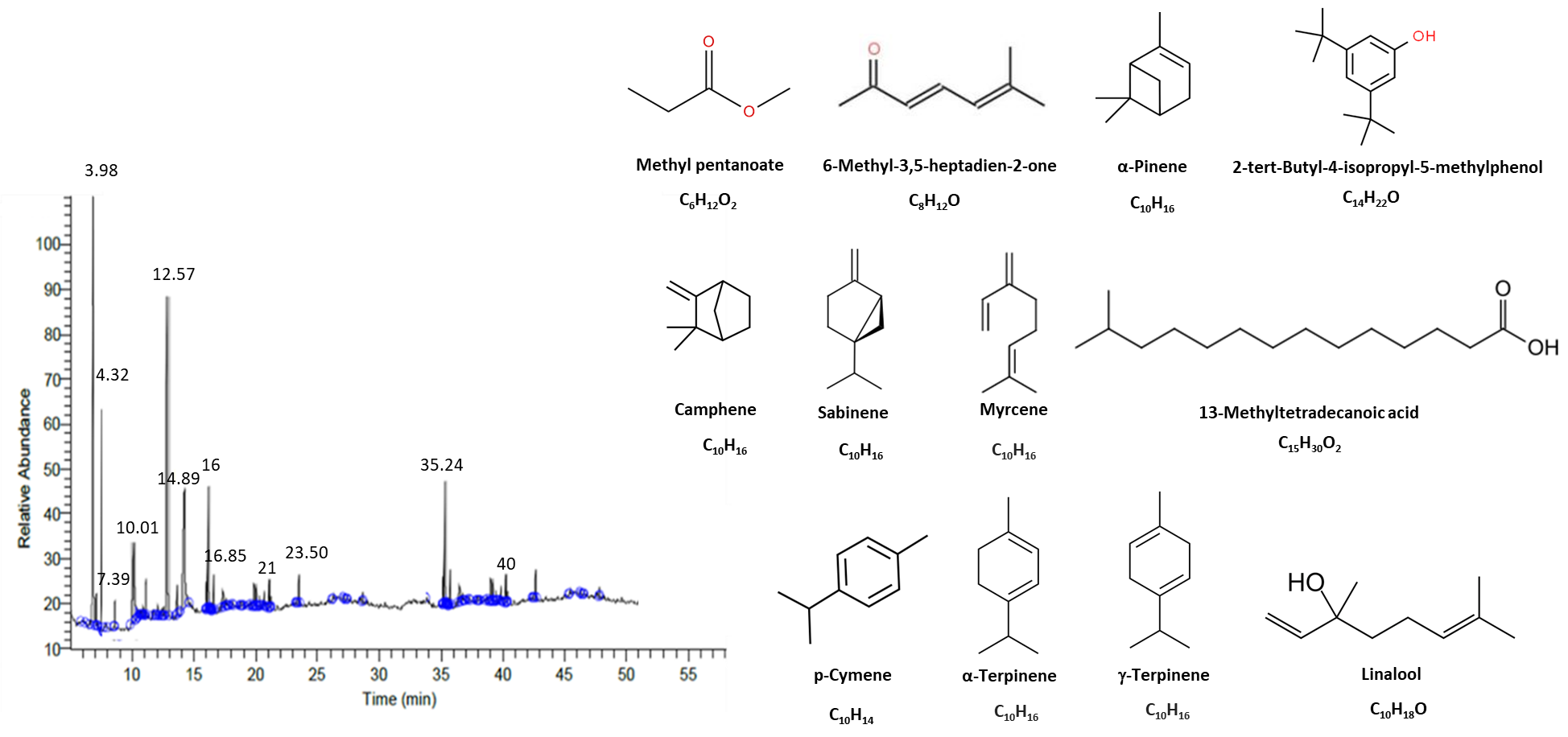 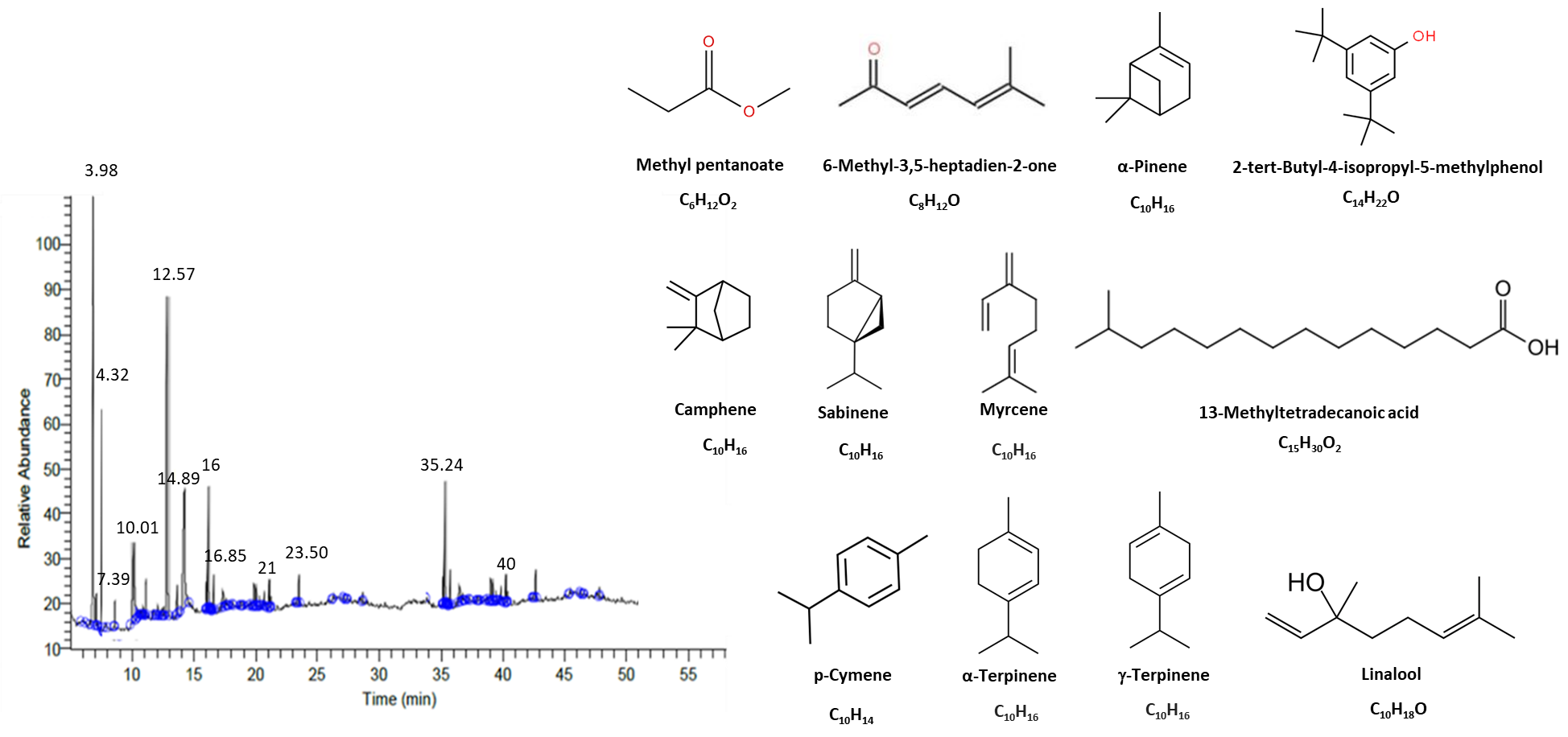 Sup. Figure 1. Gas chromatogram of the ethanolic extract of the tea tree oil resin. a) The GC-MS chromatogram. b) The chemical structure of the oil major constituents.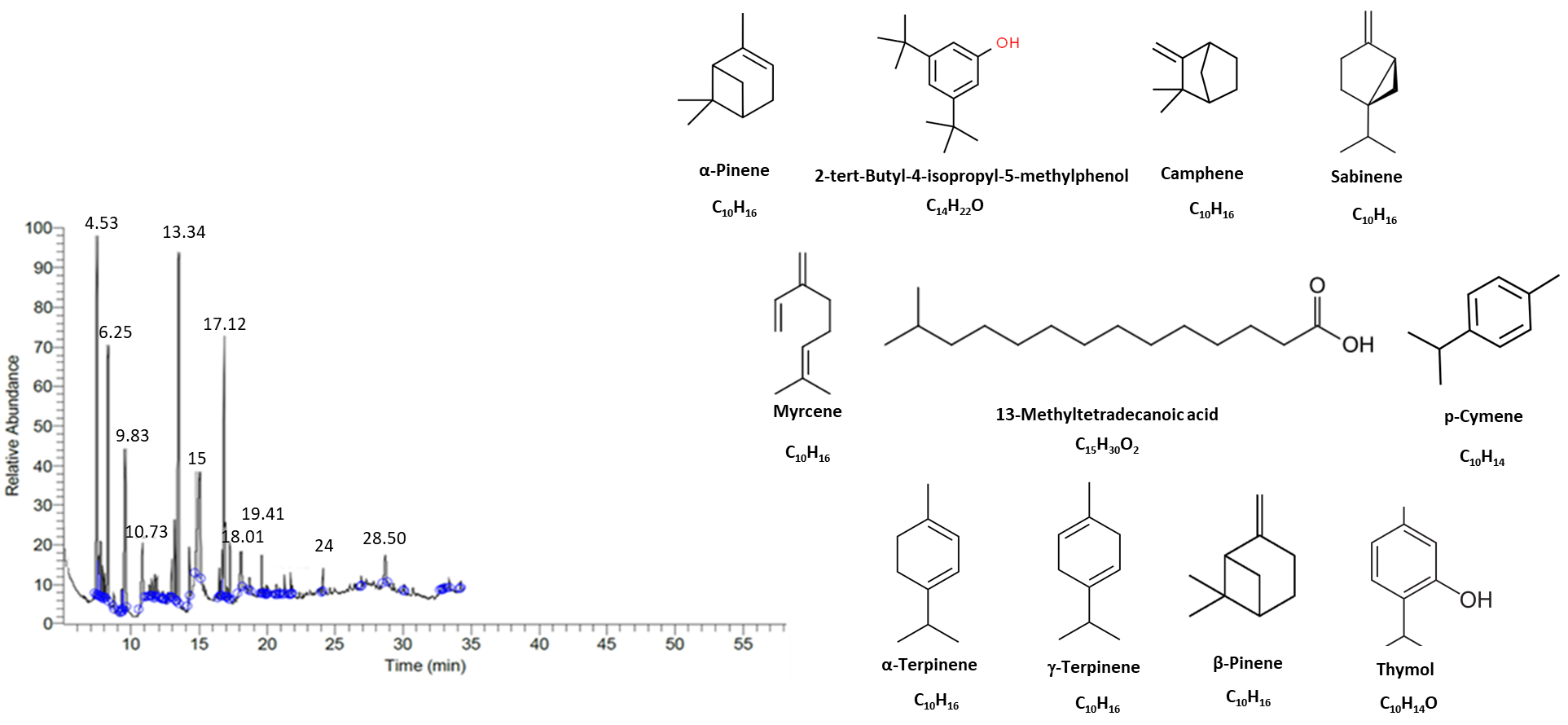 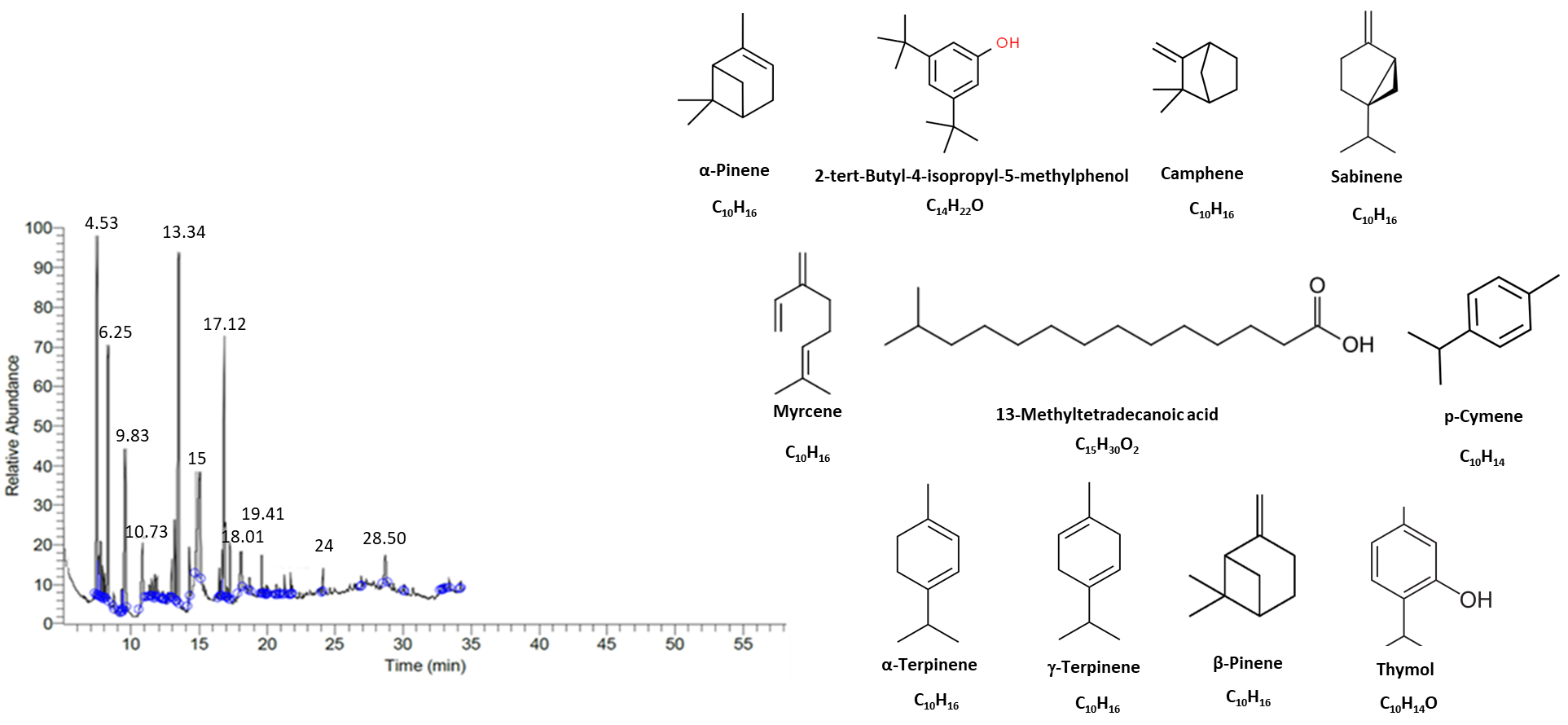 Sup. Figure 2. Gas chromatogram of the ethanolic extract of Rosemary oil resin. a) The GC-MS chromatogram. b) The chemical structure of the oil major constituentsIsolatesMorphological characteristics and Biochemical testsMorphological characteristics and Biochemical testsMorphological characteristics and Biochemical testsMorphological characteristics and Biochemical testsMorphological characteristics and Biochemical testsMorphological characteristics and Biochemical testsMorphological characteristics and Biochemical testsMorphological characteristics and Biochemical testsMorphological characteristics and Biochemical testsMorphological characteristics and Biochemical testsMorphological characteristics and Biochemical testsMorphological characteristics and Biochemical testsMorphological characteristics and Biochemical testsDesignated name based on 16S rRNA sequencingNCBI accession numberIsolatesMorphology & ArrangeMotilityGram stainblood hemolysisOxidaseCatalaseGelatinaseCoagulaseDNaseIndoleNitrateMannitolglucoseDesignated name based on 16S rRNA sequencingNCBI accession numberAerobic isolate #1Coccus in clusters-+Beta hemolysis-++++-+++ aStaph. aureus strain EG-AE1MK934843Aerobic isolate #2Coccus in clusters-+Gamma hemolysis-+----+-+ aStaph. epidermidis strain EG-AE2MK937638Anaerobic isolatePleomorphic Bacilli-+Weak or no hemolysisNA++NA-++++aCutibacterium acnes Strain EG-AE1MN336167